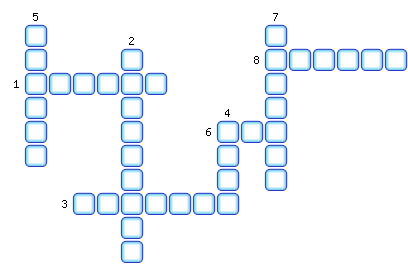 1. Продукция, выпускаемая пищевой промышленностью.2. Техническая культура, из которой получают спирт.3. Важнейшая земледельческая культура России.4. Земли, занимающие большую часть земельных угодий России.5. Растение, из которого получают перловую кашу.6. Его изготавливают из целлюлозы.7. Вид рыболовства, обеспечивающий наибольший улов рыбы.8. Молоко, из которого вырабатывают брынзу.ОТВЕТЫ:1. Мучная
2. Картофель
3. Пшеница
4. Леса
5. Ячмень
6. Лак
7. Морской
8. Овечье